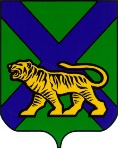 ТЕРРИТОРИАЛЬНАЯ ИЗБИРАТЕЛЬНАЯ КОМИССИЯ
ГОРОДА УССУРИЙСКАРЕШЕНИЕг. УссурийскО предложении территориальнойизбирательной комиссии города Уссурийскапо специальным местам для размещенияпечатных агитационных материаловВ связи с назначением на 26 августа 2018 года дополнительных выборов депутатов Думы Уссурийского городского округа по одномандатным избирательным округам № 4 и № 9, руководствуясь пунктом 7 статьи 54 Федерального закона «Об основных гарантиях избирательных прав и права на участие в референдуме граждан Российской Федерации», частью 7 статьи 65 Избирательного кодекса Приморского края, территориальная избирательная комиссия города Уссурийска РЕШИЛА:Предложить администрации Уссурийского городского округа выделить специальные места для размещения печатных агитационных материалов на территории каждого избирательного участка согласно приложению.Направить настоящее решение в администрацию Уссурийского городского округа.Разместить настоящее решение на официальном сайте администрации Уссурийского городского округа в разделе «Территориальная избирательная комиссия города Уссурийска» в информационно-телекоммуникационной сети «Интернет». Председатель комиссии			    	                      О.М. МихайловаСекретарь заседания					                              Н.М. БожкоПриложениек решению территориальной избирательной комиссии города Уссурийска от 26 июня 2018 года № 83/671Перечень специальных мест  для размещения печатных агитационных материаловна дополнительных выборах депутатов Думы Уссурийского городского округа по одномандатным избирательным округам № 4 и № 9, назначенных на 26 августа 2018 года____________________________________________________26 июня 2018 года                   № 83/671№п\пНомер УИКПомещение для работы участковой избирательной комиссииАдрес местонахождения УИК Адрес места расположения специальных мест123451.2828ООО «Профи Клиник Уссурийск»ул. Некрасова, 209стенд на ограждении территории                 ул. Некрасова, 209 (со стороны                         ул. Некрасова)2.2830Муниципальное бюджетное учреждение дополнительного образования «Детская школа искусств Уссурийского       городского округа»ул. Комсомольская, 77ул. Некрасова, 117а, 117б, ограждение    территории (со              стороны ул. Некрасова)3.2832Краевое государственное бюджетное профессиональное образовательное          учреждение «Автомобильно-технический колледж»ул. Пионерская, 92стенд на ограждении муниципального автономного учреждения спортивный оздоровительный комплекс «Ледовая арена» Уссурийского городского округа               им Р.В. Клиза (со стороны ул. Краснознаменная)4.2833Муниципальное бюджетное общеобразовательное учреждение «Средняя        общеобразовательная школа № 3» г. Уссурийска    Уссурийского городского   округапер. Илюшина, 3ограждение магазина «Сладкоежкин Рай»,ул. Некрасова, 162     (со стороны                      ул. Некрасова)5.2840Муниципальное бюджетное общеобразовательное учреждение «Основная общеобразовательная школа № 27»             г. Уссурийска Уссурийского городского округаул. Русская, 35фасад магазина              «Вероника»,ул. Русская, 9,со стороны               ул. Полушкина и      ул. Ветеранов6.2841Муниципальное автономное учреждение культуры «Дворец  культуры                                «Дружба»ул. Русская, 10фасад магазина               «Вероника»,ул. Русская, 9,со стороны               ул. Полушкина и      ул. Ветеранов7.2842Федеральное государственное бюджетное образовательное учреждение высшего образования «Приморская государственная сельскохозяйственная академия»пр. Блюхера, 44автобусная остановка «Заводская», пр. Блюхера         (нечетная сторона)8.2843Муниципальное бюджетное общеобразовательное учреждение «Гимназия № 133»   г. Уссурийска Уссурийского городского округа (здание начальной школы)ул. Слободская, 5стенд на ограждении территории «Здание -детский сектор»,              пр. Блюхера, 15а,            со стороны                      пр. Блюхера9.2844Муниципальное бюджетное общеобразовательное учреждение «Средняя общеобразовательная школа № 131         г. Уссурийска» Уссурийского городского округа ул. Слободская, 49автобусная остановка «Школа» (нечетная сторона), ул. Слободская10.2845Муниципальное бюджетное общеобразовательное учреждение «Средняя общеобразовательная школа № 131       г. Уссурийска» Уссурийского городского округа ул. Слободская, 49автобусная остановка «Школа» (нечетная сторона), ул. Слободская 11.2861Краевое государственное бюджетное учреждение здравоохранения «Уссурийская центральная городская больница», структурное подразделение «Поликлиника № 2»ул. Комарова, 55ограждение территории ПАО «Ростелеком»,ул. Советская, 103,(со стороны ул. Советской)